Bryan Rotary Club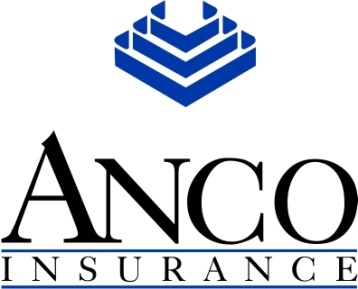 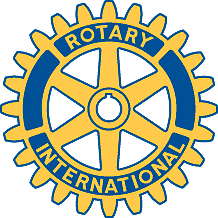 ANCO Insurance Award for Lifetime Business AchievementNOMINATION FORMDeadline to Nominate – March 31, 2017PLEASE PRINTNominated Business ___________________________________________________________________Address______________________________________________________________________________Owner/Manager_______________________________________________________________________Telephone _____________________________E-Mail Address___________________________________Length of time in Brazos County___________________________________________________________Name of Rotarian making nomination ______________________________________________________Name of Rotary Club ____________________________________________________________________Only members of the Aggieland, Bryan and College Station Rotary Clubs may submit nominations.This award is given annually to a Brazos County business that has successfully contributed to the quality of life of the community, has achieved a high level of success and respect in their industry and whose business philosophy is consistent with the Object of Rotary and/or the Rotary Four Way Test.CRITERIA TO CONSIDER WHEN NOMINATINGThe Business:Must have a substantial presence in Brazos County,Must have been operating in Brazos County for an extended time,Should have had a positive economic impact on the community and/or provided job growth in the community.Please provide the following information (limit response to one page):The Business must have made a contribution to the community in any or all of the following:Through participation in community activities by employer or company sponsored employees.______________________________________________________________________________Through sponsorship of a significant community annual project or activity.______________________________________________________________________________Through the general appearance of the business premise or property.______________________________________________________________________________Considered to have attained an acceptable level of customer service.______________________________________________________________________________Been recognized by other groups for community service or good works.______________________________________________________________________________Please return form to:Penny King, Bryan Rotary Club, P.O. Box 2760, Bryan, TX  77805-2760E-Mail:  pkingtamu@aol.com